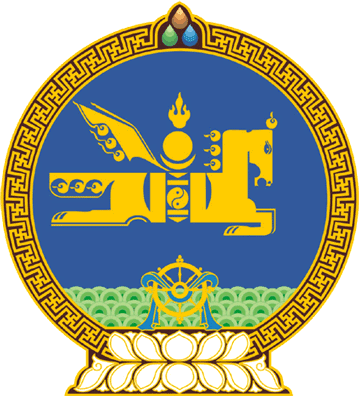 МОНГОЛ УЛСЫН ИХ ХУРЛЫНТОГТООЛ2024 оны 03 сарын 15 өдөр     		            Дугаар 20                   Төрийн ордон, Улаанбаатар хот  Аймаг, нийслэл, сум, дүүргийн иргэдийн   Төлөөлөгчдийн Хурлын 2024 оны ээлжит   сонгуульд техник хэрэгсэл хэрэглэх тухайСонгуулийн автоматжуулсан системийн тухай хуулийн 6 дугаар зүйлийн 6.1.1 дэх заалт, Монгол Улсын Их Хурлын тухай хуулийн 5 дугаар зүйлийн 5.1 дэх хэсгийг үндэслэн Монгол Улсын Их Хурлаас ТОГТООХ нь:	1.Аймаг, нийслэл, сум, дүүргийн иргэдийн Төлөөлөгчдийн Хурлын ээлжит сонгуулийн сонгогчдын бүртгэлийн үйл ажиллагаанд бүртгэлийн техник хэрэгслийг, санал авах, тоолох, дүн гаргах үйл ажиллагаанд “New Image Cast” санал тоолох төхөөрөмжийг хэрэглэхийг зөвшөөрсүгэй.2.Энэ тогтоолыг 2024 оны 03 дугаар сарын 15-ны өдрөөс эхлэн дагаж мөрдсүгэй.	МОНГОЛ УЛСЫН 	ИХ ХУРЛЫН ДАРГА 				Г.ЗАНДАНШАТАР 